從性器官到性/別教育女性主義教育學發展之敘事探究張淑媚*摘要本文目的在於從女性主義教育學的論述出發，描述實施三年的性別課程對我產生的影響。從2013年8月開始，我接受一位女研究生的邀約共同設計與發展以陰道/陰莖建構的性別課程，希望能去除陰道的污名化、讓學生跳脫父權社會的性論述文本，正面地看待自己的身體、慾望與性愛，並解構父權意識型態下的異性戀霸權。我採用敘事探究的方法，以一個大學女教師的『我』的位置，重新敘說這三年的實施歷程，透過我的追溯，賦予這個課程我的意義，課程至今對我的影響。這門課程到目前為止對我的影響是：一、教師角色上從知識權威者到共同探索者；二、對父權社會裡的男性從汙名化到理解的尊重；三、透過性別課程從害羞變勇敢的生命能動性；四、透過性別課程拼回完整的女人圖像；五、對多元的性愛經驗從標籤式的評價進入脈絡性的理解。關鍵字：陰道獨白、女性主義教育學、性別教育* 作者為國立嘉義大學教育學系(所)副教授  E-mail:shumei1967@mail.ncyu.edu.tw投稿日期：2016年7月8日；修改日期：2017年4月14日；採用日期：2017年6月29日壹、緣起在友人的推薦下，我去台南觀看了勵馨基金會第9年演出的『陰道獨白』。這場演出著實震撼了我，我雖然身為一個有過性愛與生產經驗的中年女人，早就遺忘了陰道是生命的入口與出口，她能緊閉與延展，會受傷與癒合，是女人身體經驗的核心。演出的最後，主持人引領我們省思，很酷的人事物可以說『很屌!!』，但是『雞掰』卻只能是辱人的髒字。最後她帶著我們進行一個正名運動，讓我們一起豎起大姆指，一起跟演員與導演說，『妳們超雞掰！！！』，以此作為對演出者最大的頌讚。晚上回來後，還在激動的心情裡，我把自己的感受發了文放在臉書上。這麼一時興起的貼文，沒想到激盪了遠遠在鍵盤另一端的雅青。她是我幾年前大學部畢業的女學生，據她事後的形容，當時在高師大念教育研究所正在找尋碩論主題的她，突然看到這篇貼文，心中一個念頭閃過「就是它了！」，不管自己對女性主義議題的陌生，更不畏懼自己從未進入田野去從事質性研究，她就拿起電話邀請我跟她一起合作從陰道出發的性別課程，我馬上說了，我們一起玩玩看。雅青用了『瘋狂』的字眼形容我，不過，我不是基於什麼強烈的女性主義信念接下這個想法，只是隱約相信這會為我開了多年的通識課程注入新的活力與靈感。起初雅青想在課堂上公開播放『陰道獨白』的演出，然而主辦的勵馨基金會表示，美國V-Day總部當初就有不能出版的規定，所以雅青失望地說起這個合作構想可能要流產了。即便不能播放這部演出，但是我鼓勵雅青，我們可以透過不同的課程設計省思陰道的相關議題。就這樣，我們從課程規劃到實施一切親手包辦。在實際的課程設計中，顧及通識課中的男學生，所以我們把私密處的探討從陰道擴及到陰莖部分，而我和雅青也在這場課程與教學的實踐裡，從師生變成了並肩作戰的夥伴。設計這個課程，起初只是好玩，後來才發現好玩裏頭其實也蘊含了許多對於身於女人的困惑與不安。從這種種的困惑不安出發，一邊透過課程設計、一邊發展與梳理女性主義的論述，一邊也不斷重整自己焦慮尷尬的各種女人經驗。雅青其實在2015年已經完成了碩論『從性器官到性/別教育：女性主義教學實踐』，而我在102學年度第一學期的研究期程之後，仍然繼續帶著我的好奇與不安探索執行著這個課程，至今已然走過六個學期。此篇文章與雅青碩論有別，首先雅青的研究範疇只在102學年度第一學期，而我後續多進行了五個學期，所以課程實施對我的影響涵括了六學期；如果是引用雅青曾經在碩論中提及的資料與訪談內容，基於對原作者的尊重，我會明確列出出處。如今回頭，以我的觀點重新述說這個課程發展的故事，故事的核心不再是客觀的發展歷程，而是透過『我』的追溯，重新觀看、凝視這個歷程，重新賦予這個課程『我』的意義，課程至今對『我』的影響。本文的書寫方式依序從緣起、經驗與理論的共舞、敘事探究作為研究方法與設計、課程發展與調整的歷程、我的省思與沉澱。貳、經驗與理論的共舞--女性主義教育學的實踐從我們的經驗出發討論過往曾接受過的性教育，重心仍放在國中、小階段，強調的是性教育預防的功能。而在授課方式上，不但教師多居於指導者的立場，也較欠缺批判思考的面向，如此教條式的論述無法貼近學生真實的狀況，很難引發學生的學習興趣，也喪失與學生多元探討的空間。這種單向灌輸、缺乏討論的性教育，讓我們走上以女性主義教育學批判父權社會的論述。女性主義教育學受到Paulo Freire(1921-1997)與Henry Giroux (1943-)批判教育學的啟發。它肯定女性特質，以之抗衡男性壓迫女性存在的意識型態，期能鬆動陽性價值體系中僵化的二分模式，透過不同的課程、教學與方法的革新，挖掘女性長期所承受的不平等、偏見、歧視與區隔的經驗，促成女性的自主與自決，企圖在性別上達成多元化、開放性與尊重差異的願景(張盈堃，2001；顧燕翎，2000)。以下先說明跟本文相關的女性主義情慾論述，再進入女性主義教育學的教學模式：一、女性主義的內涵：從性別政治到女性情慾隨著女性主義者主張現行性別不平等的社會文化現象必須改變，除了這些性別政治上的論述之外，對於女性情慾的論述也相繼出現，其中可以Audre Lorde(1934-1992) 為代表。Lorde出身於低階層的黑人婦女族群中，她深刻體驗到越是處於社會底層的弱勢者，其身體越會遭優勢者濫用和誤用，在這樣的情況下，女性容易對於自己的身體產生憎恨感，因而她主張發展策略來進行身體的解放。她於 1978 年發表了《情慾之為用-情慾的力量》一文，主張女性若只是在公領域得到權力，可是卻憎恨自己的身體，這樣的女性並未真正的解放與擁有自主性，他提出了女性「情慾」的概念，並肯定它做為女人解放的一種力量（Lorde, 1984/1999）。Lorde從史學與性學的歷史演進來看女性情慾的建構歷程。父權體制擁有具有男性支配、以男性為中心的特質，在這個體制之中，陽剛男性特質和陰柔女性特質的異性戀組合為主流，要成為真正的男人，除了要追求外在的社經地位，最直接的便是透過控制女人的性來達到體制的核心。妻子則位於附屬角色，她會將丈夫的工作與需要，置於自己之上，或是依據丈夫的經驗與需求來定義及衡量自己的性欲。如此的性別配置形成了男性擁有集體利益，而對女性造成壓迫的現象（Johnson, 1997/2008）。透過Lorde的揭示，讓我們清楚地看見父權體制的統治者為了使其壓迫可以延續，讓女人持續地為他們提供服務，女性一直以來被教導要去質疑、毀謗、凌虐或貶抑女人所有改變的可能性力量，也讓女人因情慾的存在感到痛苦、卑微和自我否定（Lorde, 1984/1999）。對此，Lorde在文中寫到（Lorde, 1984/1999；Lorde, 1984：87）：長久以來，女人被教養為害怕去面對心中強烈的渴望--「要!」的聲音。對個人慾望的恐懼使之變得可疑而強大，壓抑真相的後果也只會使得它變得更強大。因為害怕無法超越內部的扭曲，使女人變得溫馴、忠誠以及服從由他人定義的人生，它使得女人甘於各種壓迫。Lorde企圖翻轉父權社會對女性情慾長期的壓抑與否定，對女性情慾賦予重大意義：一來再度尋回父權社會下長久遭到壓抑的女性情慾，可以連結女性被異化分離的身體和慾望，找回女性的完整自我；再者，情慾是女人內在豐沛的生命力，也是充滿力量的創造性能源，驅動女性語言、歷史、舞蹈、愛情、工作、生活的創造與發展。她鼓勵以女性角度重新敘說歷史上女性在各領域上的知識與實踐，讓女性對父權宰制發聲、帶動父權社會的改造（Lorde, 1984/1999）。綜上所述，Lorde重新定義被污名化的女性身體與情慾，試圖將其從體制中解放，鼓勵女性從身體經驗中找回自身的生命力與完整性，以翻轉父權社會對女性的長期壓抑與掌控。二、女性主義教育學的教學模式為了翻轉女性被動承受的位置，思考「女性主體慾望」如何可以在體制裡移動，進一步進入女性主義教育學的論述。儘管理論的論述有所不同，但是女性主義教育學共同關心的議題在於創造一個增進女性發聲與行動的教學模式，以改革父權體制的社會。我綜合和性別課程相關的文獻，整理為『知識與權威』、『發聲』與「『差異』三個面向來進行討論：（一）知識與權威女性主義教育學的基本主張是翻轉傳統父權主義下的教育模式，擺脫傳統課堂知識的灌輸，強調師生共享知識，從彼此的經驗和知識中互相學習，激發出各種學習可能性（楊幸真，2010）。更重要的是，女性主義教育學所強調的知識是以個人經驗做為基礎，以學生經驗作為學習上的珍貴資源，進而進行知識的探究，反對以客觀、理性作為最高價值的學術知識。延伸到教材內容與教學活動的準備上，教師便須選擇與學生經驗相關的議題做為主要內容；而教學也以多元方式進行，跳脫教師論述為主的框架，促進師生之間的對話（游美惠，2004；謝小芩、王雅各，2000）。在一個師生共同經驗分享與建構知識的女性主義教室，已經解構了傳統的教師權威角色。雖然如此，但Tisdell（1998）指出，教師終究在專業與評量上享有權力優勢，因而在教師釋出權威的過程中必須不斷的進行反思與調整，才能真正解構教師權威。（二）發聲（voicing）在女性主義教育學之理念中，每個學生的聲音都代表著不同的社會與文化形式，不同的性別、語言、情緒表達、與意義重塑都是女性主義教室中真實而重要的經驗，透過學生的聲音，將有助於瞭解學校、教師、學生與教科書之間互動所產生的意義（Weiler, 1991）。楊巧玲（2001）具體提到可以透過對話、寫作與沉默三種方式來「發聲」。在女性主義的教室中必須同時理解沈默在發聲裡的意義，不僅要傾聽學生說什麼，也要知道他們不願說什麼以及不願說的原因，沈默可以視為一學生反抗教學實踐的武器，也是學生創造發聲空間的方式(Lewis, 1993)。（三）差異女性主義教育學著重讓學生去說自己的故事和經驗，並透過相互對話的機會，去跨越思想的邊界，此種教學，就是一種看到「差異」、與「差異」共處的歷程。在女性主義的教室中，差異不僅顯現在不同社會位置的學生族群當中，更呈現於教師與學生之間權力關係的差異，這些差異往往造成課堂上的緊張與衝突（Weiler, 1991）。因此在女性主義教室中，教學者除了應具備女性主義教育學的基本情懷與理念之外，在教學歷程中必須體認到學生的個別差異與師生之間實存的權力互動關係，更應該讓教學情境成為人人皆自覺有責任參與貢獻的民主場域，使課堂中差異的聲音真正的被聆聽（游美惠，2004）。從這些文獻的梳理中，在性別課程裡我們想要從女人的身體經驗、同時也對照男性的經驗，進而去了解父權社會下男女性位置的不平等之處。之所以從身體私密處切入是考慮到這是區分性別認同的關鍵。在課堂的教學歷程中，在教師角色上，我學習調整與省思自身的權威，用自己的經驗與學生的差異經驗相互交流；在教學策略上，我使用不同策略，讓學生在課堂上得以對話討論、在作業中有書寫畫畫的表達，創造學生不同的發聲機會，同時也容許並關注課堂上的沉默，理解沉默背後更深刻的意涵，期能透過性別課程的設計，突破既有的父權社會下的性別框架與價值觀。參、敘事探究作為研究方法我在本文中選擇以「敘說探究」作為研究方法。敘說研究是從現象學觀點來看個人內在的經驗世界，由敘說者以自己獨特的方式組織經驗，重整經驗、甚至賦予經驗不同的意義，呈現出來的是一個人對於自己的認同與身份（Lieblich, Tuval-Mashiach, &Zilber, 1998）；Polkinghorne認為，「敘說研究」（narrative research）是使用故事來描述人類經驗和行動的探究方式，人們透過描述那些詮釋性的故事，為其生命經驗賦予意義。在敘說研究的過程中，參與者和研究者都是敘事者，而敘事者本身就是一個故事，透過敘說、傾聽、書寫及閱讀自己和他人的生命故事，可以更瞭解根植於敘事者個人所處的文化、語言、性別、信念和生活歷史的脈絡（引自吳芝儀，2003）。敘事探究可以敘說他人或自己的故事，在本文中我想要以一個大學女教師中產階級的『我』的位置，來敘說在性別課程的教學實踐歷程中我的思考、我的感受以及對我的影響。我很認同丁興祥（2007）所言，透過故事的敘說會重新活過自己的生命經驗，並為自己帶來新的力量以及改變的可能性。在敘說這段故事時，我輔以從2013年8月到2016年6月六學期課程中的相關資料，共分成課程討論、課程省思、學生作業三類資料。在資料編碼建檔上，一、二類的資料我會以『資料類別』『資料建立日期(年月日)』的方式呈現。譬如：與雅青進行的課程討論就以『課程討論20130815』顯示；第三類的資料我則用『學生作業』『學年度學期-學生代號』的方式呈現。譬如說，104學年度第二學期A學生的私密作業顯示方式就是『學生作業10402-A』。以下分別說明：一、課程討論在本文中我所應用到的課程討論內容，主要是性別課程從第11周()開始前進行的四次討論，集中在102學年度第一學期的研究期程中。基本上都是面對面的長時間討論，只有這次比較特別，透過臉書私訊傳遞訊息。在資料編碼建檔上，我會以『資料類別』『資料建立日期(年月日)』的方式呈現。譬如：與雅青進行的課程討論就以『課程討論20130815』顯示。表1-1課程討論時間表二、課程省思在102學年度第一學期的研究期程結束後，由我繼續執行到104學年度第二學期。隨著六個學期性別課程的實施，遇到困難或是特殊狀況時，我會記錄下自己的省思，在描述我的故事時，也會適時地應用當時的省思紀錄。三、學生作業在個別徵得學生本人的同意後，本文也會適時地應用學生的體驗作業補充說明，在應用學生體驗作業時保持匿名與尊重隱私的原則。在行文脈絡中補充學生作業是為了表明學生作業對自己的影響，主軸不在個別學生身上，所以我並未說明學生個案的狀況，因而我只簡單的以A、B、C、D、E、F等代號描述文中出現的學生作業，同時交代這份作業出現的學年度和學期。肆、課程發展的歷程從102年的暑假我和雅青開始討論與構思這門性別課程，因為我並沒有專門的性別課程，所以決定將性別議題融入我既有的一門通識課『教育與社會』，以三分之一六節課的份量進行以陰道/陰莖出發的性別議題。以下主要描述從2013年8月到11月逐漸將課程成形的過程，以方便讀者了解課程的大致形貌。一、設計從身心經驗出發的體驗作業我和雅青碰面討論後，我們共同的困惑是，為何我們會不自覺的遺忘了陰道? 明明成年的我們曾經有過性經驗、我還歷經生產過程，但是卻與自身的「陰道」，作為每個生命出入口的陰道仍然疏離？身為女人，我們可能終其一生都未曾意識或注意到陰道，更遑論拿面鏡子來好好端詳，了解它的外觀、顏色、氣味，甚至它的感受，陰道極少會成為被關注的議題。一來因為它是內隱的不易察覺，其次大多數女性月經來潮時的身心經驗是不悅的，連帶的從青春期起會厭惡、不願碰觸這塊私密之處；而整個社會所建構的語言系統，不但避而不談陰道，甚至會將之歸類在髒話與粗話的論述之中。影響所及，從私密處到『性』這個私密領域成了禁忌、使得大多數人都只能從非正式管道來了解性議題，其中A片是最大宗。在討論陰道經驗之時，我們發現無可避免的會從身體與社會文化的各種角度，觸及、比照男性的陰莖經驗，所以這門性別課程的出發點是男女性的私密處。在的熱烈討論後，我們想先從身體經驗切入，讓學生感受性器官與我們個人的關聯性。為此，因而先設計三個體驗作業(課程討論20130815)：一、以象徵或寫實的方式畫出自己的私密處，並回答三個問題：剛動筆畫的時候，你有什麼感覺? 2.畫完之後，看著你的成品，你的感覺是? 3.請你用首短詩來形容一下陰道/陰莖? 二、觀看同性戀與異性戀的A片，寫出你的感受與省思；三、請分享你關於陰道/陰莖的各種私密經驗。為了尊重學生多元的私密經驗，這樣的作業不予評分，只要繳交就滿分，如果有所顧慮不想繳交作業的同學，也予以尊重(詳細作業說明請參看附錄一)。
二、凝聚出性別課程的目標以學生對私密處最切身的身心體驗為基礎，我們把討論的方向轉到了父權社會的論述。相較於陰莖的外露，和到處充滿陽具形象的建築、符號和語言，陰道不但是內隱的、甚至是屢遭貶抑的。因為在父權主義意識下，陰道總是避談的，甚至是骯髒、隱晦的，故常以委婉的其他名詞來取代陰道或以髒話來貶抑陰道，而由陰道所延伸而來的相關議題更是受到社會大眾用負面的角度來看待之，比如將月經視為不潔的象徵、女性自慰是放蕩的或以恥毛來代稱陰毛…等。至於學校的性教育，長期偏乎父權社會下對女性身體與慾望的壓抑：老師們在台上談到性，仍然強調防止性侵與性暴力，性行為會導致懷孕等惡性結果，因而忽略了女性在性關係中的主動性及性關係的多元面向，更忽略了性是可以讓人表達自我、愉悅歡樂的美好活動。再者，從小學到大學，一直呈現以異性戀為中心的意識型態，似乎異性戀才是唯一正確的情感存在，相對的關於同性戀、雙性戀等多元的性傾向經常在我們的課程中缺席，使學生無從發展尊重差異的能力。這樣的性別教育容易導致不同性傾向的學生無法發展正向的自我認同(蔡雅青，2015)。從暑期到開學後的四次討論中，我們凝聚出性別課程的目標(課程討論20130815、20130822、20131118、20131122)：1.讓學生破除加諸在自己身上卻從未發覺的父權主義下之性別框架，進而去除陰道加諸女人身上的污名化。2.讓學生能從原本男性主控的性論述文本中跳脫出來，正面地看待自己的身體、自己的慾望、自己的身體經驗。3.傳達給學生不同性別傾向的多元風貌，將差異與多元的議題融入於課程中，進而解構在傳統父權意識型態下所建構的異性戀霸權，讓社會其他多元性別族群都能被看見、被瞭解(課程設計的簡案請見附錄二)。三、選擇適切的教學方式女性主義教育學者嘗試解構教師權威，發展師生共構經驗與知識的歷程。因而女性主義教師捨棄說教式的教學，賦予學生經驗真實性，強調師生共同協作進行知識的探究。思考之後，我放棄女性主義的理論及流派的知識性介紹，不採用教師主講的教學，以不同性別「議題」來貫穿六堂的教學歷程，多元的透過分組討論、肢體展演、教師講述以及學生辯論等教學方式來實踐教學歷程。（一）分組討論問題思考是性/別教育課程中師生互動的重要媒介，透過這樣的教學方式，學生可以更深入瞭解及思考對父權社會的批判，並作為建構女性主義知識的學習方式之一。比起點名發言，我更傾向使用小組討論之教學策略，小組討論較不易凸顯學生的個人經驗，學生能在安全的環境來進行學習。（二）肢體展演在課程中使用肢體展演之教學策略，讓學生運用身體、動作、聲音或語言去感受另一角色或事物之觀點和處境，藉此讓學生體驗自我概念與情緒感受。透過身體展演的方式，學生可以立即聯結自己以往的經驗，甚至令人難以啟齒的相關經驗，都可透過身體的媒介來幫助學習，並重新省視自己從不曾留意過的身體意象及概念。我採用循序漸進的方式，逐步讓學生熟悉自己的身體、自己的體態，然後慢慢習慣利用自己的肢體語言來表達內心的想法，這樣的暖身活動除了讓學生熟悉自己的身體外，也是讓學生能多與班上不熟悉的同學互動，並慢慢適應周遭的環境以及人事物。待學生逐漸進入狀況後，我下指令請學生利用肢體來組陰道及陰莖的形態，目的是想讓學生正視自己最常被遺忘，但卻是最該被重視的身體器官。當大家看到用身體展演的陰莖跟陰道圖案哈哈大笑之時，其實就是揭開私密處的神祕面紗，可以自然一些用愉快的心情來看待屬於自己和異性的性器官，原來它們沒那麼遙遠，它們就是我們生活中很親近的一部份。（三）學生辯論不同的想法及立場，使原本備受爭議的女性主義議題更具爭論性，但也使女性主義的思想內涵更多元化，並且能從更多不同面向及視角來關注女性主義議題。在性/別教育課程方案中，我透過正反辯論的教學策略，企圖把多元的女性主義知識融入於教學當中。我安排了兩次辯論活動，利用辯論讓學生從不同視角來關注議題，並且利用課堂外的時間撥空與不同組別進行辯論前的規劃及討論。我規劃的兩次辯論主題延伸了之前的性/別議題：1.你贊同/反對成年人看A片??2.你認為性愛能/不能分離嗎??在知識建構上，辯論式教學打破以往傳統單向式、權威式的父權主義理性思維，不對學生進行意識型態的灌輸，而讓學生在思維或知識的建構上展現多元的觀點。綜合來說，我想透過分組討論、肢體展演、教師講述以及學生辯論等多元教學方式來實踐師生共同創造知識的協作性，朝女性主義教育學打破知識權威的方向前進。四、創造安全的課堂氛圍我們在討論中最困惑的是如何創造安全的氛圍引發同學的專注與討論？從2005年2月進了嘉大，觀察到大多數學生在課堂上是沉默安靜的，特別是大多來自師範學院的學生價值觀偏保守，如何在課堂上引發動機，甚至讓學生願意討論呢?這真的難倒我們了。雖然我平日在大多數學生眼裡是很願意尊重學生意見的老師，不過總是想要把氣氛炒熱，總是會嘉許願意出聲討論的學生，會把一門課的討論熱烈程度視為上課成功的判斷標的。然而，這個性別課程很可能會帶來一片沒反應的沉默氣氛，那我如何重新省思課堂的成效？透過女性主義教育學的提醒，讓我願意學習容許與理解課堂上的沉默。不過，我們覺得建立安全的師生氛圍為課堂的第一優先條件，這裡所說的『安全』不是傳統意義下讓教師維持權威與學生避免受到指責的安全，而是創造讓學生願意主動選擇修課、也更敢於發聲的尊重氛圍。具體來說，我透過以下方式創造安全氣氛：（一）在第一堂課裡清楚表明性別課程的重要性與特殊性這門『教育與社會』的通識課雖然素來有性別議題，但是在性別議題進行大幅更動與挑戰，有必要先在第一堂課中交代清楚，特別是三份具爭議性的體驗作業佔成績的15%，可能有部分價值觀保守或是有特定宗教信仰的同學無法接受，希望學生慎思熟慮後才來選課。（二）尊重每份體驗作業的隱私與獨特性體驗作業的繳交上傳到教學平台，只有我可以看到，以此保護大家的隱私。每一份作業佔學期總成績5分，為了讓學生更敢於真誠表達自我經驗，我決定放下自己進行評量的權威，對於體驗作業的繳交不予評分，交了就是5分，也提醒大家可以自行選擇是否繳交某項體驗作業，如果選擇不交也予以尊重。第一份畫出私密處的作業，會匿名以性器官藝廊的方式展出，讓學生匿名票選出自己最喜歡的作品；第二份A片心得作業會以匿名的方式將某些同學的心得公開說出；第三份私密作業最為隱私，從初經、自慰、性愛經驗到看醫生各種經驗都有，我會請學生在作業末尾寫出是否願意讓我匿名公開朗讀內容? 如果有所顧慮的話可以在末了表明。我透過不評分與匿名方式讓學生在性別課程上感受到安全與受尊重。（三）展現教師自我揭露的真誠性別議題我放在學期中之後、從第11周開始進行。我們考量到建立安全氣氛的一個關鍵要素是教師的態度。從課堂逐漸進行中，讓學生感受到我的真誠，我在各種議題上也會表達我的思考與意見，同時，我也尊重學生各種多元意見的表達。透過這個歷程，慢慢讓學生感受這是一門師生共構知識的課程。進入性別議題之後，對於月經、自慰與性愛議題的探討，我會適時表達自己在不同議題上經歷過的困惑與不安，以引領學生進入私密議題的思考。雅青認為，這是我個人擅長幫助師生關係經營的重要方式(蔡雅青，2015 : 96)：在課堂中，Dora老師(本人)擅長使用自我揭露的方式，來幫助與學生之間的關係經營，諸如在備課時的震撼感受、自己第一次月經來的經驗及困境或與跨性者朋友之間的對話過程等，教師透過誠實的分享自己的想法、感受及經驗，除了讓學生更了解自己外，更能適度減緩因課程過於敏感而帶來的不安與尷尬。雖然我樂於對學生分享自己的感受與經驗，不過，我曾經在揭露的尺度上掙扎不已。我了解自我經驗的分享會對學生有很大的益處，但是我不確定學生是否可以信任？也不知道學生聽完的感受會是如何？所以在自我揭露的部分，在思索之後會傾向較不私密的議題來分享，如月經、買保險套的尷尬經驗等等，最後為了自我保護而選擇不談論自己更私密的性愛經驗，因為和學生之間缺乏一定的信任及了解(蔡雅青，2015)。以我和雅青的經驗討論出發，從作業的設計、課程目標的凝聚與建立安全的師生互動，整個討論歷程我們帶著開發新經驗的期待，同時也懷著對於理論、上課內容與方式的困惑，後續梳理了文獻之後，我發現這不只是課程與教學內容的創新而已，對我來說更是重新創造一個新的上課內容與模式，透過私密處構思的性別課程創造了一個女性主義教育學。伍、漣漪：持續的發生、延續與擴展一回頭，沒想到這個性別課程已經進行了六學期。回想起三年前，把這樣私密又充滿禁忌的議題納入課堂中，不但對保守的南部大學校園是一大挑戰，對我更是一大衝擊。我不是不害怕，但是我有比年輕時更多的勇氣去面對。我在第一堂課清楚地說明性別議題的作業與內容，第一次實施此一課程時，不但有些同學退選，也嚇阻了想要加簽的同學，甚至有傳聞說有女學生在背後罵我變態；也有兩位女學生到了期中才退選，理由寫得很直接『實在無法接受這樣的課程』。但是我沒有被嚇跑，還是想堅持著做下去，我相信愈禁忌的話題離自己的內在愈近，險冒的愈深，就可以進到更深。所幸，一年之後，再也沒聽到批評的傳聞，當學生的口碑逐漸傳開，吸引來的都是有興趣、有意願的課堂參與者。去年(2015年4月27日)中正大學傳播系的管中祥老師曾經邀我去他『當代社會問題』課堂中分享教育議題，我大膽分享了我實施的性別課程。課堂上學生的聆聽與討論出乎意料的熱絡，最後有位學生好奇的詢問了我，『老師，自從你上這門課程後，對你產生了什麼樣的影響?』這個問題完全出乎我的意外，一時不知如何回應，我只能在當下簡單地說了幫助我更接納自己的身體與私密處。然而，這個提問如同一塊大石頭丟在我的心湖裡，在我的心理持續引發了漣漪，我驚訝的發現，當我不斷打開這個封存許久的私密黑盒子之時，不但開啟了學生探索自我的另一條重要秘徑，更重要的是對我持續發揮的影響。我帶著自己以往的主體位置及認同進入教學中，我的性別意識會影響到教學的呈現，所以在與雅青構思性別課程之時，她特別針對我的性別覺醒歷程進行了解，我雖然身為生理女性，但是卻擁有比兩個哥哥更多的特權，父母也很支持我發展自己的能力及潛能，在成長過程中並未經歷特別的性別衝擊（蔡雅青，2015），直到了結婚、懷孕的階段，從家務分工、性愛、懷孕的身心改變，諸種變化才讓我真正意識到身為女性的獨特性與不公平之處，然而許多生命經驗的改變與衝撞，就被留學回國工作後的忙碌與壓力所淹沒。在2013年接受雅青邀約設計這門性別課程之時，起初帶著躍躍欲試想玩玩的心情，愈往裡走，才發覺這是一個對女性主義教育學從陌生、疏離、矛盾到重新詮釋的歷程、同時也是我身為一個女人，站在大學教師的位置上性別意識自我成長與轉變的歷程。而隨著課程的實施，我將課程對我的影響歸納成五個方面分享：一、教師角色上從知識權威者到共同探索者從一開始和雅青共同設計這門課，我就意識到自己在課程角色上的改變。對比其他的專業課程，由我統籌與規劃課程內容的進行，這門課內容的成型與聚焦，都是在討論的過程中逐漸形成的。2013年9月28日雅青把為女性拍攝的A片傳給了我，我先線上看了一些片段。My God?!我的身體開始起了反應，我真的要在課堂上播放嗎? 在嘉大這麼保守的地方，我真的要挑戰嗎?這麼真實挑逗身體情慾反應的片子，我真的要播放嗎?傳出去後別人會怎麼說我?心理閃過千百個問號，可是課程已定，兩個月後就要執行，憑著不想放棄的意念咬牙嘗試(課程省思20130928)；11月18日雅青透過臉書傳了第一堂課的簡報給我，雅青先擺放身體外顯器官的圖片，從眼睛鼻子耳朵、到衣服內的乳房、臀部，接著就進入最私密的陰道和陰莖圖片，這是之前我們的共識，從視覺、心理循序漸進讓大家感受身體器官由外而內震撼的差異感。可是當我瀏覽過這些圖片，心頭突然胸悶、尷尬極度不舒服，怪了，我明明講陰道陰莖這兩個詞是這麼的自然，可是看真實圖片怎麼會這麼的不舒服、惶恐、震驚(課程討論20131118)??這些都讓我重新思考了上性別課程的『我』的教師位置。在這課程中，我雖然可以引導學生進入對父權社會下性/別議題的思考，但是我從理性的認知到情緒的感受往往是脫節的，這樣的我無法以一個知識權威者的角色出現，我願意真誠的面對自己對私密處好奇、尷尬與困惑的心情，願意和學生們共同往內探索，我分享自己成長過程中對私密處、情慾的排斥、厭惡以及疏離，以此和學生的成長經驗共鳴，把自己放在和學生一樣的困惑與追求成長的探索位置。期末回顧中，我唸出同學的私密性書寫，意想不到的是有些作業之大膽，如同情色小說，我一邊朗讀著，一邊察覺自己耳根與下體的異樣反應，我選擇在學生面前坦承自己慾望的波動、心理的尷尬不安，同時邀請他們的理性、情緒與身體跟我一起進入真實的感受與思考。與學生放在一樣的探索位置，心理覺得輕鬆不少，也增強了自己上這門課的意願，因為這不只是為學生上的，也是為我上的。二、對父權社會裡的男性從汙名化到理解的尊重女性主義教育學是站在對父權社會的批判上。所以第一個學期以批判父權社會的建構為切入點。在論述被禁忌化、被貶低的陰道，或是父權社會下女性的性角色這些議題時，基本上都站在為陰道/女性發聲的立場。在課程實施過程中，雅青主動分享一段自己在高師大上性別課程的經驗。當老師提到父權社會的建構觀點時，有一位男學生事後詢問為何要把男性當作壓迫者?? 其實有許多的男性並不是如此。在與雅青的討論中，我也開始回想有男學生主動說起對不起廣大的女性同胞、以後要對女同學好一點等等之類的反省。嘉大男學生不曾如此反思或反抗這樣對男性的污名化，反而用反省的態度面對父權社會的結構，讓我覺得很感動。也促使我省思，在父權制度的建構下，男女就著生理的差異，在性別角色或性別特質上被迫二元對立的分化：男性陰莖代表著陽剛的支配者的象徵，女性陰道則表徵柔順的被支配者。當這樣的性別刻板印象成功的實踐於日常生活當中，性別的權力關係也就逐漸失衡，然而男性就是加害者嗎？與雅青的對談幫助我重新調整自己的觀點，在課堂上我分享看到的陰莖作業，不論是鋼砲、香蕉或是大公雞等意象，都是展現父權社會下所建構的剛猛面貌，我提醒大家，陰莖也有柔軟短小的一面，試著去面對它描繪它，進一步也學習承認男性內在脆弱的一面，願意承認會讓男性變得完整（課程省思20131213）之後，我看了許佑生的『與身體調情』一書，裏頭的論述重新給了我新的啟發(許佑生，2003)。從103學年度的課程裡，我加入了一些藝術家的陰道陰莖創作。讓我特別印象深刻的是一位美國男性攝影師Robert Mapplethorpe (1946－1989)的作品。他以黃色海芋呈現男女交媾的畫面，重點放在陰道飽滿的包覆力；以下垂的白色海芋象徵柔軟脆弱的陰莖面貌，他以一個男性姿態大膽顛覆了父權社會下對於陰莖的單一陽剛想像。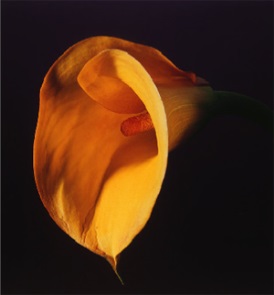 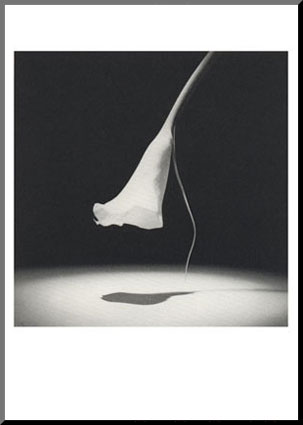 圖收錄在Robert Mapplethorpe1990年出版的《Flowers》攝影集中。(Bulfinch Press 出版)我重新省思父權社會的論述，除了批判父權社會對女性身體與能力的否定與壓抑，男性所承受的生涯期待與社會壓力也往往讓男性受苦，這些幫助我再度省思父權社會下的受害者不只是女方，其實也是男方。也在後續課程進行中，多加說明男學生在父權社會下的受害，鼓勵他們也承認、發展自己脆弱柔軟的一面。三、透過性別課程從害羞變勇敢的生命能動性一開始發現這樣的課程涉及女性主義教育學的時候，我心裡隱隱有些不舒服或是不習慣，雖然我在德國留學以來接觸的就是批判教育學，然而對於女性主義的派別我從未碰觸，女性主義一詞在我心裡隱約簡化成強勢的、霸道的甚至沒男人要的，這和自己的異性戀傾向、同時主張平權的我似乎有落差。因著課程設計，我帶著一些質疑開始閱讀女性主義教育學的論述。在閱讀與沉澱之下，我逐漸修正了自己對女性主義教育學的觀點，這學派其實不是為了貶低男性，最根源的是承認女人身上的能動性，從父權社會下男女長期的不對等位置中找回女性與男性同樣的力量。在三年的實施歷程中，我也逐漸感受到自己逐漸從內在湧流出更多勇敢的力量。記得當初和雅青開發這個課程主題，雖然有著抗拒父權社會壓迫的意圖，但是基於某種羞愧與擔憂，用著不張揚的隱蔽態度偷偷地在課堂上進行，從未跟任何同事分享，偶而遇到有同事用著奇異的笑容調侃我，「聽學生說你在上一門很特別的課程喔?!」我也只是帶著砰砰的心跳、尷尬的笑容快步離開，彷彿多講一點會造成任何不必要的誤解或是評價，而現在我已經可以坦然敘說自己的性別課程。除了自己變的更勇敢之外，有些學生擔憂到連放電影『艾瑪好色』都不敢來(一部探討青少女性幻想與自慰的電影)，而每學期關於陰莖陰道的作業大約有三分之一同學都沒交，或是在私密經驗的分享中表達了自己在自慰或性行為中的罪惡愧疚感。在21世紀號稱開放的年輕族群裡，面對自己身體的私密處還是有這麼多不安與逃躲，我帶著自己和學生一起衝破社會的禁忌，找尋與自己最私密相關的身體與內在，這個一起衝破道德與社會禁忌的行動，讓我不斷感受到自己的勇敢，發覺自己身為女人的改變能動性。四、透過性別課程拼成完整的女人圖像我向來對找自己這件事很著迷，不管做任何事，我總會思索這反映了我內在什麼動機?心理何種狀態?這幾年，我逐漸可以接納自己有著生氣、憤怒、焦躁、忌妒等各種情緒，我慢慢可以接納自己有著迷糊、粗心、耍賴、霸道等個性。可是當自我接納的圖像愈發完整之際，猛一回神，我發現還少了一大塊，那就是關於自己的身體、情慾與性愛的這幾個拼圖塊我還不知如何歸位。我以前只承認自己是女孩(女生)，甚至還喜歡當個小女孩(女生)，這麼說似乎享有一份純淨的質感，彷彿自己是未啟蒙的無性欲狀態，這樣對我而言是安全的。這樣的想法恐怕不是我個人的，而是基植於傳統父權社會與文化的鉅觀結構中。在儒家思想裡『無欲則剛』、『存天理去人欲』，『欲』字一直被強烈的仇視著，當作是發展道德人格的天敵，所以不要挑起任何慾望的可能、壓抑慾望成為我們的存在方式。即使到了青春期，我的慾望隨著身體的發育開始蠢動，但是我還是默默地處理自己的慾望，甚至用關閉或否認自己慾望的方式存在著，彷彿這樣自己才能繼續保有純淨的存在。但是在中年之際，在性別課程的實施歷程中，如同Lorde所言，再度連結女性被異化的身體和慾望，才能找回女性的完整自我，我感受到一種強烈的召喚，把關於身體的、慾望的這幾塊拼圖找回來吧，找回自己是女人的自我認同、拼回屬於自己完整的女人圖像。我不主張性解放，談論性愛議題我也不全然自在，有些議題還是讓我害羞尷尬與不知所措，但是正因為我跟許多人面臨這些禁忌話題的反應都一樣，唯一多了一點就是願意學習承認。我學習承認在面對陰道時的厭惡感、我學習承認面對經血腥味的不適感、我學習承認面對情慾的羞愧感，我學習承認自己是承載生命的母體、也是可以享受性愛的女人；看著A片學習承認即使心裡噁心、身體仍然有欲望反應。透過這些承認，幫助我逐漸拼出自己身心完整的女人圖像。五、對多元的性愛經驗從標籤式的評價進入脈絡性的理解雖然原本性別課程的目標定調在引導學生跳脫父權社會的性別框架，正面看待自己的身體與慾望，同時讓社會多元性別族群被看見與被理解。可是在面對學生展現的私密性書寫時，我還是不斷地受到新的衝擊，重新檢視面對自己在性愛議題上的價值觀。以下我想分享主要關於女人性慾、墮胎與3P性愛的故事：（一）關於女人情慾的自主性雖然我很能理解與認同Lorde為女性情慾所下的註解，認可這是女性內在的一股生命力與創造性的能源。可是當我看到一位女同志學生(學生作業10202-A)在書寫中承認自己性慾很強：大家都说手毛很長的人性慾很強，我不否認，我是手毛很長的女生，也是只愛女生的女生，就是大家口中所謂的同性戀。我心理愣了一下，感覺有些突兀，我清楚這與其是對女同志的反應，不如說是對女人性欲強這件生理事實的突兀感。對我來說，這並不是道德上的厭惡，更精確的表達是心裡上的不適應。隔了一個學期，有位大一女生用著輕鬆的口語描述了自己和男友的性愛，只能說是一個盡情的以多元方式享受性愛的女人(學生作業10301-B)我們兩個念的大學不算遠，一個月見面一次差不多，平常沒見面的時候就用訊愛或電愛，找他時找好CP值高又有特色的民宿等他放學，於是饑渴兩人的床上運動就此展開，不論是男上女下傳統的傳教士法，小狗式或是在他身上使盡的搖，看他滿足的臉龐就會很有成就感，在浴室一起洗澡也能擦出火花於是再來一遍!隔天一早滿足的自然醒(好喜歡一睜開眼就看見心愛的人)，一早的早安吻親一親又親出火花了於是再來一遍哈哈(還好他還算體貼不會把姐用的腰痠背痛站不起來)，總而言之，兩個欲望很高的人在一起一天不三回不罷休拉。乾打完以後好興奮好想念男朋友喔哈哈，期待下一次見ㄏㄧㄏ一半年之後又看到這篇性欲強烈以多元方式實現自我情慾的書寫，心情從不適應轉為一種不可思議，原來這樣的女性真實的存在我的四周。隔了一年後(學生作業10402-C)又出現一篇自承性欲逐漸提升的女人書寫：到了大學，交了男朋友，就在有氣氛的情況下，發生了性愛，一開始是真的滿緊張，但是有情感的融入和信任感，慢慢地放鬆自己，讓自己沉浸在性愛的美好中，之後，覺得自己的性慾大大提升……到現在，對於性這件事，我還是非常的喜愛，但絕不是那種成癮的。這類的書寫很少，然而我才深刻的察覺，即便理性上接納了女性主義者對女性身體與慾望自主性的論述，然而父權社會下女性情慾的被動觀點還是根深蒂固的盤踞在我的心底，透過這些少數的書寫才一次又一次的衝破我的性別刻板印象，從理性到內心真誠接納把之視為常態，還是走了一段歷程。（二）關於墮胎104學年度第一學期出現了一篇墮胎的故事(學生作業10401-D)，看到的當下我很訝異18歲的她怎麼敢這麼真誠的分享自己就學前的一段墮胎經驗? 我很好奇的在私訊上邀請了她來跟我說故事，她馬上答應了。理由竟然是：『我想讓更多人記得我的孩子曾經活過，記得他在這個人世間短暫的生命。』這些反應讓我困惑不解。說實在，墮胎這個選擇違反了我的道德價值觀，在我尊重多元的性愛選擇之時，我始終堅持為自己負責，安全性行為是負責任的性愛關鍵，而墮胎這個行為跳脫了我所認定的負責範圍。D提到雖然有用保險套避孕，但是萬萬沒料到還是懷孕了，這引發了她不斷反覆思考什麼是對生命的負責：在整個過程裡，我最困惑的是什麼是負責任。我一個很信任的好朋友跟我說，想玩就要負責的時候，我在想生與不生都是一個選擇，每個選擇都必須負責。也有許多人生了孩子卻無法好好照顧，這樣是好事嗎? 而我好好的反省整個過程，知道現在的我不能承擔養孩子的責任所以不生，我也透過這個方式為我的生命負責。D清楚的敘說著自己的省思歷程，沒有女人願意墮胎，然而當懷孕一旦發生，什麼時機承擔、能否承擔生養孩子的責任對每個人都有不同的脈絡與考量，我怎能輕易下個『不負責任』的判斷? 卸下了對墮胎貼上的『悲情的』、『不負責任』的標籤後，我才有機會聽到一個遠比墮胎這個字眼更豐富而多元的故事樣貌。（三）關於3P性愛104學年度第二學期出現了一篇3P的故事(學生作業10402-E)，是一位課堂參與度高、不吝於表達意見，我所欣賞的一位女學生。看到她的3P書寫，第一印象讓我覺得落差很大，怎麼可能會出現在一個這麼認真的學生身上? 我才意識到，在我所自以為接納的性別多元族群裡是不包含3P的。在書寫中她偏重的是自己的心理歷程：在交往一段時間過後，…我們得知了彼此對於3P都有想嘗試的感覺。其實在實際體驗之前，彼此做了許多心理建設，聊了許多次，其實過程中最難克服的是矛盾的心理，自己想嘗試，但是考量到伴侶的心態以及往後交往的感覺，也因此，從考慮要嘗試到實際，花了將近半年的時間，直到當天，我也還是非常的反覆不定，幾乎想臨陣脫逃。但因為自己還無法接受和男友之外的人發生性關係，所以另外一位男伴並沒有插入陰道，但也有其他的親密接觸。……也許我跟男友都算是不受常規或是世俗眼光所束縛的人，才敢去嘗試這個。嘗試過後，我的看法是，只要是建立於互信的基礎上，我認為這只是對於性的好奇與嘗試罷了；之後和男友的相處也和之前無異，而做過之後發現自己其實只是好奇，沒有特別愛3P。對於『3P』我素來有不忠、淫蕩的刻板印象，透過這位女學生說起自己的諸般考量與掙扎之後，我才有機會破除3P只是一群性衝動者不忠實行為的刻板印象，這篇真誠的書寫讓我擴展了對於3P故事脈絡性的理解，雖然我自己依然無法接受這樣的性方式，但是經過伴侶雙方深思熟慮後的嘗試我可以接受。回顧這三年，性別課程的實施在我心裡投下了一顆顆的石子，一次次開展了不同的漣漪。從父權社會對男性的污名化以及對性愛的標籤化等等現象重新省思，而我的生命也在一次次的省思調整中變得愈發勇敢與完整。陸、後續實施性別課程的建議基於過往三年的實踐經驗，對於想進行此類性別課程的教師，我提出的建議如下:一、誠實地帶著自己的情緒與困惑進入性別課程以私密處出發的性別課程，關鍵之處是創造讓學生感覺安全與尊重的氛圍。對教師的最大挑戰是以敏銳度察覺師生權力位置的差異，同時練習釋出專業權威，了解自我揭露的可能性與界限，也適時地表達自己在成長過程中在性與性別議題上曾有的困惑不安，這樣的分享不但是解構教師權威，同時增加、擴大師生對話與交流的空間。二、容許課程保持開放的調整彈性雖然性別課程在102學年度第一學期建立了實施規模，然而後續的幾個學期視實施效果與學生狀況，持續不斷的進行調整。譬如在兩學期的實施後，我決定把A片的內容刪掉，原因是嘉大一二年級的學生中有性經驗的比例太少，談論這個主題還過早，而從一些學生的體驗作業中發現，一些男女學生對於自慰與性幻想仍抱持著害怕與羞愧的態度面對，所以決定把討論A片的課程改成以『艾瑪好色』的電影切入討論情慾與性幻想。在104學年度之後，我也增加了私密經驗匿名問卷的調查，以更真實了解同學關於自慰、性行為、婚前性行為等議題的實際觀點，再由同學的先備經驗切入課程內容的討論。保持課程的彈性與開放性，會使性別課程的實施更切合學生的需求。三、嘗試放下道德評價，尊重學生的私密故事在私密性經驗的書寫上，我並不清楚會冒出什麼新的觀點與新的故事? 正如同在墮胎、3P性愛與自主性的女性情慾上我曾經一時無法適應，但是就練習著先放下評價，進入故事的書寫脈絡，嘗試與這些故事對話，給自己進一步思考與轉換觀點的空間。這樣的練習不只是對課程的進展有益，同時更是擴展教師自身人文涵養與視野的新可能。回顧這六個學期，感謝雅青當時大膽的邀約合作課程，感謝自己瘋狂的接下了這個挑戰，一路上帶著困惑不安與自我改變的興奮走過了六個學期的實施歷程。透過與女性主義教育學的不斷對話，我對父權社會下的性/別議題有更深刻的理解，放下了單一灌輸的教學模式，讓自己和學生共同經歷、探索性/別教育中的困惑尷尬。往外看，學習用新的角度重新詮釋父權社會下的男性同是受害者的角色；往內看，感受到自己逐漸可以連結身體經驗尋回完整的自己，也慢慢展現了屬於女性翻轉思維與行動的改變能動性，不斷與學生的多元私密經驗對話，也從知識層面逐漸拓寬到可以在脈絡中理解差異。我的性別課程仍會繼續，而改變的漣漪會持續的發生、延續與擴展……..。參考文獻中文部分丁凡譯(2014)。E. Ensler著。陰道獨白。台北:心靈工坊。丁興祥（2007）。自我敘說：社會心理學的新途徑。發表於「教育探究另類取徑：自我敘說與社會參與」研討會。樹德科技大學幼保系主辦。2007.6.30-7.1。高雄：樹德科技大學。 成令方、王秀雲、游美惠、邱大昕、吳嘉苓（譯）（2008）。A. G. Johnson 著。性別打結：拆除父權違建。台北市：群學。吳芝儀(2003)。敘事研究的方法論探討。齊力、林本炫（主編）：質性研究方法與資料分析(頁 143-170)。南華大學教社所，嘉義。孫瑞穗譯(1999)。情慾之為用。載於：載於：顧燕翎、鄭至慧主編。女性主義經典(頁265-270)。台北：女書。張盈堃(2001)。性別與教育：批判教育學觀點。台北：師大書苑。許佑生(2003)。跟身體調情—身體意象與性愛成長。台北:心靈工坊。游美惠（2004）。多元文化與女性主義教育學：文獻評析與議題深探。台灣教育社會學研究，4（2），41-69。楊巧玲（2001）。從批判教育學重新探索師生關係。教育研究月刊，86，44-56。楊幸真（2010）。校園生活與性別：性別學習與教學實踐。台北：巨流。蔡雅青(2015)。從性器官到性/別教育：女性主義教學實踐。高雄：國立高雄師範大學，未出版的碩士論文。謝小芩、王雅各（2000）。經驗、發聲與性別政治-通識教育中的女性主義教學。通識教育，7（2、3）， 47-76。顧燕翎（2000）。女性主義理論與流派。台北：女書。外文部分Amia Lieblich, A./ Tuval-Mashiach, R./ Zilber, T.(1998).Narrative Research : Reading, Analysis, and Interpretation. SAGE Publications.Lewis, M. (1993).Without a word: Teaching beyond women’s silence. New York: Routledge.Lorde, A.（1984）. The uses of the erotic as power. In Sister outsider: Essays and speeches (pp. 87-91). Freedom, CA: Crossing Press.Tisdell, E. (1998). Poststructural feminist pedagogies: The possibilities and limitations of a feminist emancipatory adult learning theory and practice. Adult Education Quarterly, 48, 139-156.Weiler, K. (1991). Freire and a feminist pedagogy of difference.HarvardEducationReview, 61(4), 449-474.附錄一：三份體驗作業的詳細說明親愛的你們，在還未正式進入性教育課程之前，歡迎你先開始做作業了喔!!
***********************
第一份作業：畫出你的私密處
請找到一個很隱密的空間，只有你自己一個人的專屬時刻，拿出鏡子，仔細觀察屬於你自己獨一無二的陰道/陰莖，以象徵或寫實之方式畫出來吧。可以用黑白的、彩色的以及任何你所能想到的方式來畫，A4大小的篇幅即可，也請很認真的回答我以下問題:
(每個問題短短幾句話即可，你要多寫我也不反對啦!!)
1.剛動筆畫的時候，你覺得.........
2.畫完之後，看著你的成品，你覺得.......
3.請你用首短詩來形容一下陰道/陰莖?
這份作業，請掃描後上傳到平台。作業上請不用出現任何足以讓你曝光的資訊。
除非你很大方地想讓大家認識你!!我會把作業印出來，在課程中以性器官藝廊的方式展出大家的作品，然後讓大家票選出心目中最屌、最G-By的大作。
**********************************第二份作業：A片心得
親愛的你們，經過了第一份作業的挑戰，你是不是變得更豁出去了呢?已經成年的你們，接下來要挑戰18禁的功課。你不必再偷偷摸摸了，你大可以光明正大的自己看還是揪團一起來看A片。請你觀賞異性戀及同性戀主題的不同A片，至少各一部，
如果你有興趣多鑽研幾片比較一番也挺好低，看完後，請回答兩個問題:
1.請寫出你看兩類A片的感受與想法。
2.請用課堂所學的知識，分析一下A片背後是否隱含什麼父權意識型態?
這份作業的篇幅約800字。試著用你的眼光與角度大膽去分析，沒有尺度沒有對錯之別，儘管寫出你的想法吧!!***********************************第三份作業：私密性書寫親愛的你們，
一步一步地，你們已經體驗與思考了自身的身體，透過對隱私處的探索，對你們的自我有了更深層的理解。記得要謝謝你們自己，願意在這段過程中敞開心胸，暢所欲言。
最後的這份性作業中，請你進行個人的『性』書寫，自由的書寫下自己曾有的和陰道/陰莖相關的私密經驗。建議你可以一邊放著輕柔的音樂，閉上眼睛深呼吸幾下，那麼你可以更快、更直覺的汲取過往的記憶......
不論是第一次的月經還是第一次的夢遺，看婦產科或是泌尿科的奇特經歷，或者是經歷性高潮的悸動、兩人之間性經驗的困惑或愉悅，自慰的體驗、自身性啟蒙的過程等等等等，凡是關於你自身的、關於你性器的各種感受與經驗，都值得書寫下來，沒有好壞、沒有值不值得的評價，凡屬於你的特殊的、震撼的、挫敗的、開心的陰道/陰莖體驗都值得大書特書!!!
這份私密的『性』書寫，我想挑幾分有代表性的，在期末用匿名的方式朗讀出來讓大家分享或討論，如果你不願意自己的私密被朗讀出來或被討論，請特別在作業中交代，我絕對尊重你的選擇!!
最後，交代一下這份作業的篇幅，500字左右或是更多。隨你的意。在寫完屬於你的生命故事之後，請你再回答一個問題:
現在的你回頭看看當時的你，你想對當時的你說些什麼?
好了，祝你大書特書，大抒特舒.......附錄二性/別課程實施目標與內容(詳細內容請參見蔡雅青(2015))From Sex Organs to Gender EducationA Narrative Study on the Development of Feminist PedagogyShu-Mei ChangAbstractIn light of feminist pedagogy, the paper looks at how my class on gender education as it was taught in three consecutive years has impacted me personally and professionally. In August, 2013, I was invited by a female graduate student to co-design and co-develop a gender curriculum on the basis of vagina and penis construction with the intention to address the problem of tigmatization, to help students think outside of the box about sexual discourse in patriarchal society, to encourage students to positively treat their body, desire and lust, and to deconstruct the heterosexuality hegemony under the patriarchal ideology. Adopting the narrative study, I myself, a female college teacher, restate the three-year course of implementation, and, through my retracing, endow this curriculum with significance. The influences on me are as follows: first, from knowledge authority to co-explorer as a teacher; secondly, from stigmatization to understanding and respecting the male in the patriarchal society; thirdly, from timidity to embracing life and agency through gender education; fourthly, to reset the female image through the curriculum, and fifthly, from tabled reviews to contextual comprehension of diverse sexual experience.Keywords:The Vagina Monologues, Feminist Pedagogy, Gender Education* Associate Professor,Department of Education,National Chiayi University  E-mail:shumei1967@mail.ncyu.edu.tw日期（星期）日期（星期）時程方式(四)12：30~14：0012：30~14：00餐廳用餐討論(四)08：00~10：0008：00~10：00研究室討論 (一)臉書私訊討論  (三) 17：30~21：0017：30~21：00先到餐廳後到研究室討論教學時間教學活動共進行六次，每次時間兩節課100分鐘教學活動共進行六次，每次時間兩節課100分鐘課程總目標1.讓學生破除加諸在自己身上卻從未發覺的父權主義下之性別框架，進而去除陰道加諸女人身上的污名化。2.讓學生能從原本男性主控的性論述文本中跳脫出來，正面地看待自己的身體、自己的慾望、自己的身體經驗。3.傳達給學生不同性別傾向的多元風貌，將差異與多元的議題融入於課程中，進而解構在傳統父權意識型態下所建構的異性戀霸權，讓社會其他多元性別族群都能被看見、被瞭解。1.讓學生破除加諸在自己身上卻從未發覺的父權主義下之性別框架，進而去除陰道加諸女人身上的污名化。2.讓學生能從原本男性主控的性論述文本中跳脫出來，正面地看待自己的身體、自己的慾望、自己的身體經驗。3.傳達給學生不同性別傾向的多元風貌，將差異與多元的議題融入於課程中，進而解構在傳統父權意識型態下所建構的異性戀霸權，讓社會其他多元性別族群都能被看見、被瞭解。課程主題課程目標教學內容1. 被遺忘的陰道1-1以健康正向的態度來看待男女性性器官。1-2懂得珍惜女性特有的身體構造拒絕陰道再被汙名化。1-3能打破父權意識型態的性/別觀念。【活動一大聲說陰道/陰莖】【活動二性髒話之解構】【活動三找回失落的陰道】2. 身體的祕密花園2-1能以健康正向的態度來看待男女性性器官。2-2能重新省視自己的私密經驗。2-3能透過戲劇深入去思考、體驗父權社會所帶來的不平等。【活動一性器官藝廊】【活動二定格練習】【活動三性/別微電影】3. 從性器官到性別3-1 能建立正確的性/別觀念，拒絕性/別暴力。3-2 能了解性/別的「生物決定」及「社會建構」理論。3-3 能以多元及尊重的態度來看待每一個獨特的個體。【活動一從性器官到性別】【活動二解構AV】4. 聽說多元性別4-1 能藉由多元性別者分享來了解不同性傾向、性別氣質者。4-2 能打破異性戀霸權觀。【演講：邀請男同志前來分享自己的心路歷程】5. 話說性/別(每個辯論主題進行一次，共兩次)5-1 能透過辯論活動深入探究性/別議題。5-2 能站在不同角度及立場來檢視性/別議題之內涵。一. 辯論主題為：  (1) 你認為看A片有助於/妨礙個人的性成熟(2) 你認為性與愛可以/不可以分離？6. 打開性/別之眼6-1 能經由同儕分享私密經驗瞭解每個人的差異與同等。6-2 能表達自身對於性/別之認知態度。【活動：多元私密性書寫的匿名朗讀】